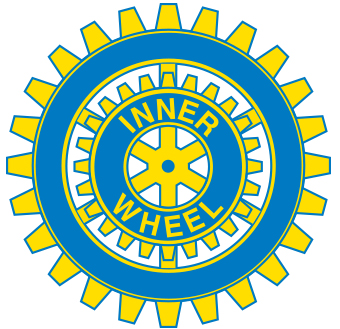 Hedersmedlemi Simrishamns Inner Wheel ClubBittan Olsson Simrishamn den xx xx 2022       Birgitta Jönsson			         Karin Fellström          President			         Sekreterare